BORANG PENYERTAAN BENGKEL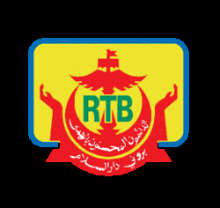 ANJURAN RADIO TELEVISYEN BRUNEITAJUK BENGKEL: 	______________________________________TARIKH:		______________________________________Sila tandakan:Bengkel akan diadakan:Pusat Perkembangan PenyiaranRadio Televisyen BruneiSpg. 189, Jalan Madang / Jalan 17 Simpang 41, RPN Lambak KananNegara Brunei DarussalamOrang Awam - $15.00Pelajar (Institusi Tinggi) - $20.00Sektor Kerajaan/ Swasta - $50.00Warga RTB – $ 25.00PROFIL PESERTAPROFIL PESERTAPROFIL PESERTAPROFIL PESERTAPROFIL PESERTAPROFIL PESERTAPROFIL PESERTAPROFIL PESERTAPROFIL PESERTAPROFIL PESERTAPROFIL PESERTANama penuh:Nama penuh:Nama penuh:Nama penuh:Tarikh Lahir:Tarikh Lahir:Tarikh Lahir:Tarikh Lahir:No. Kad Pintar :No. Kad Pintar :Jabatan:Jabatan:Jabatan:Jabatan:Alamat Rumah:Alamat Rumah:Alamat Rumah:Alamat Rumah:Sila nyatakan pengalaman dalam bidang kejuruacaraan (jika ada)Sila nyatakan pengalaman dalam bidang kejuruacaraan (jika ada)Sila nyatakan pengalaman dalam bidang kejuruacaraan (jika ada)Sila nyatakan pengalaman dalam bidang kejuruacaraan (jika ada)Telefon: RumahRumahTel. BimbitTel. BimbitTel. PejabatEmail:Email:RESIT NO: